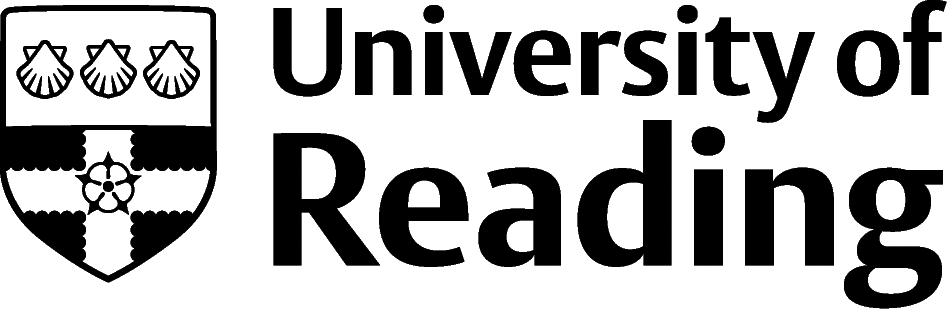 Please send your completed form, together with any supporting evidence to fineart@reading.ac.uk no later than Friday 12 April 2024. 		Lorna Webber Vipond Scholarship Application FormLorna Webber Vipond Scholarship Application FormPlease read the Guidance Notes and Terms and Conditions before completing and submitting your application. Please read the Guidance Notes and Terms and Conditions before completing and submitting your application. Your Personal DetailsYour Personal DetailsUniversity of Reading Student numberFirst names (in full)Surname (in full)Contact email addressPostcode of Permanent Home Address (Must start with RG)How long have you lived at your current address with an RG postcode?Please confirm which relevant University of Reading course you have applied for:  Please confirm which relevant University of Reading course you have applied for:  BA Art BA Fine Art BA Art and History of Art BA Art and Creative Writing BA Art and English LiteratureBA Art and Film BA Art and PhilosophyBA Art and Psychology BA Art and TheatrePlease provide a short statement (maximum of 200 words) that evidences your willingness to learn through these artistic principles: Note that some of these principles may apply to you more than others. You don't have to fulfil all of the categories for demonstrating willingness to learn.Please provide a short statement (maximum of 200 words) that evidences your willingness to learn through these artistic principles: Note that some of these principles may apply to you more than others. You don't have to fulfil all of the categories for demonstrating willingness to learn.Artistic principle 1Experimentation: testing out different materials, techniques and ideasArtistic principle 2Risk taking: demonstrating your appetite for exploring different techniques and mediums rather than focussing solely on approaches you are already familiar with or skilled atArtistic principle 3Resourcefulness: innovative ways of making art with limited means and/or timeArtistic principle 4Research: independent visits to art galleries and museums, or additional reading /viewing related to art, or attending events and workshops beyond your set courseworkArtistic principle 5Self-motivation Please provide website links or attach evidence of your own artwork that supports your willingness to learn through the artistic principles listed in the questions above: Please provide website links or attach evidence of your own artwork that supports your willingness to learn through the artistic principles listed in the questions above: Evidence: Confidentiality and Data ProtectionThe personal information you supply on this form will be used to help us respond to your request, for quality assurance and for data analytics purposes. Your personal data will not be sold to any organisation and will not be shared with any organisations outside the University of Reading apart from those that help us to provide this service or unless required by law. The information that has been provided in this form will be treated in accordance with the General Data Protection Regulation (2016), the UK Data Protection Act 2018 and all applicable Data Protection laws. Please refer to the University of Reading Privacy Policy for more information.DeclarationDeclarationBy signing below:I declare that the information that I have given on this form is correct and complete to the best of my knowledge.I agree to abide by the Terms and Conditions for this scholarship. I understand that candidates will be assessed for the scholarship on the basis of their written submission and also through the usual interview and portfolio review process for degree courses, where candidates will have additional opportunities to discuss the scholarship and how they meet the criteria.  By signing below:I declare that the information that I have given on this form is correct and complete to the best of my knowledge.I agree to abide by the Terms and Conditions for this scholarship. I understand that candidates will be assessed for the scholarship on the basis of their written submission and also through the usual interview and portfolio review process for degree courses, where candidates will have additional opportunities to discuss the scholarship and how they meet the criteria.  Full NameSignatureDate